What to do today1. Listen to a storyLook carefully at Sinbad Illustration. What do you notice? What could be happening here? Who might the man be? What might be in the pot?Listen to the second part of Sinbad’s Fifth Voyagehttps://www.youtube.com/watch?v=F-3PjZu_5WYStart the story at 6:00 and stop it at 11:14What did you find out about the Sinbad Illustration?2. Retell the storyUse Story Summary to retell the story in four parts. Write 2/3 sentences for each box. Try to make your sentences clear and interesting. Draw pictures to illustrate the last two summaries. 3.  Remind yourself about phrases and prepositionsUse the PowerPoint from Slide 7 to the end to remind yourself about phrases and prepositions.  If this is not possible, read the Revision Card very carefully.Complete Phrase or Clause? Complete Expanding Noun Phrases. Well done. Show your writing to a grown-up. Show them the prepositions that you have used to link phrases to clauses.    Try the Fun-Time ExtrasUse your Story Summary to help you practise telling the story of Sinbad and the Old Man. Watch how Wilf tells the story and see if you can tell it just as expressively. Sinbad Illustration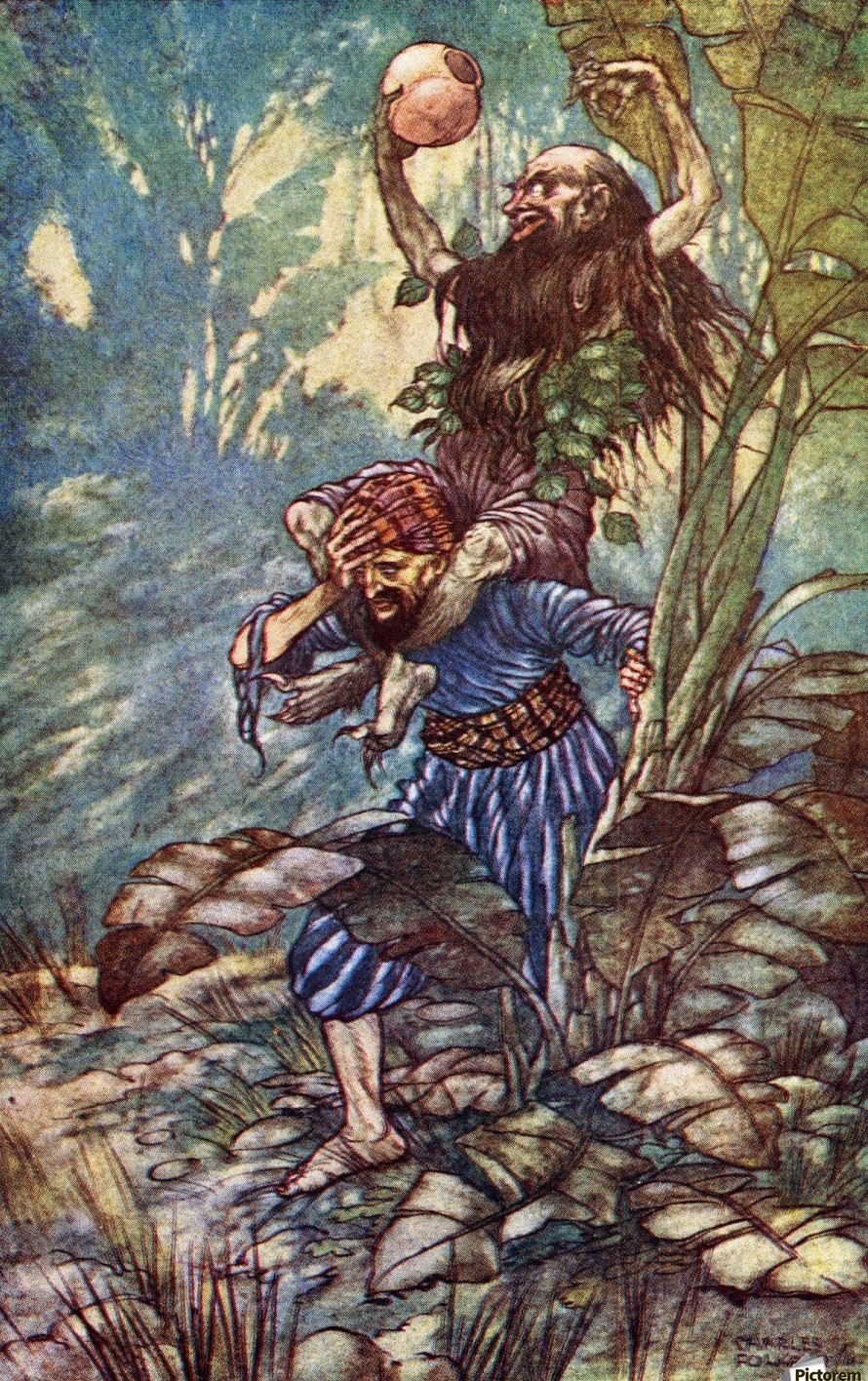 Story SummaryRevision Card – PrepositionsPhrase or Clause?Write whether the underlined words are a phrase or a clause. I found myself in a kind of paradise.A mossy bank was my pillow for the night, by the side of a stream. He made signs, as if begging me to pick him up on my shoulders. I waded across the water and then I knelt down to let him clamber back onto the ground. I was finding it hard to breath, and for a moment the world went black to me. He pointed for me to take him among the fruit trees, so that he could reach up and grab whatever he wanted to take and eat.If ever I refused to do his bidding, he beat or strangled me into submission.For some days, I carried my burden around the island. Expanding Noun Phrases Choose prepositions and add phrases to these noun phrases. The first has been done for you. a wild and raging sea with waves as high as housesa beautifully calm islanda sad old manthe devious trickhis powerful legshis endless commandsa clever ideaa calabash full of winean enormous gulpthe lucky escape Phrase or Clause? - ANSWERSWrite whether the underlined words are a phrase or a clause. I found myself in a kind of paradise. PHRASEA mossy bank was my pillow for the night, by the side of a stream. PHRASEHe made signs, as if begging me to pick him up on my shoulders. CLAUSEI waded across the water and then I knelt down to let him clamber back onto the ground. CLAUSEI was finding it hard to breath, and for a moment the world went black to me. CLAUSEHe pointed for me to take him among the fruit trees, so that he could reach up and grab whatever he wanted to take and eat. PHRASEIf ever I refused to do his bidding, he beat or strangled me into submission. CLAUSEFor some days, I carried my burden around the island. PHRASE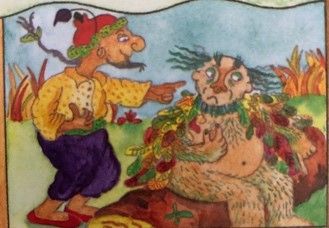 ______________________________________________________________________________________________________________________________________________________________________________________________________________________________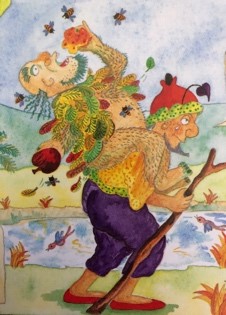 ______________________________________________________________________________________________________________________________________________________________________________________________________________________________Draw picture______________________________________________________________________________________________________________________________________________________________________________________________________________________________Draw picture______________________________________________________________________________________________________________________________________________________________________________________________________________________________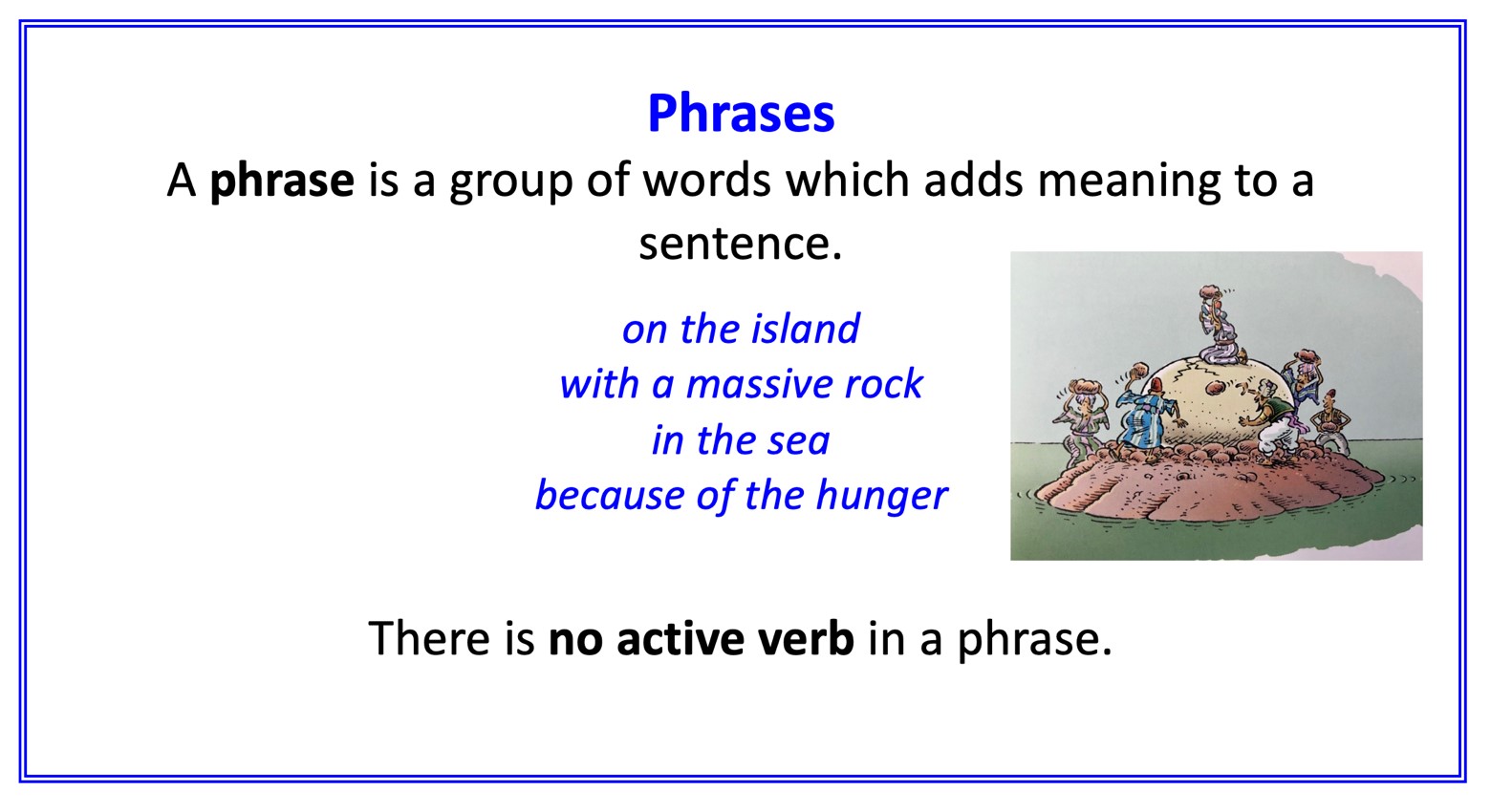 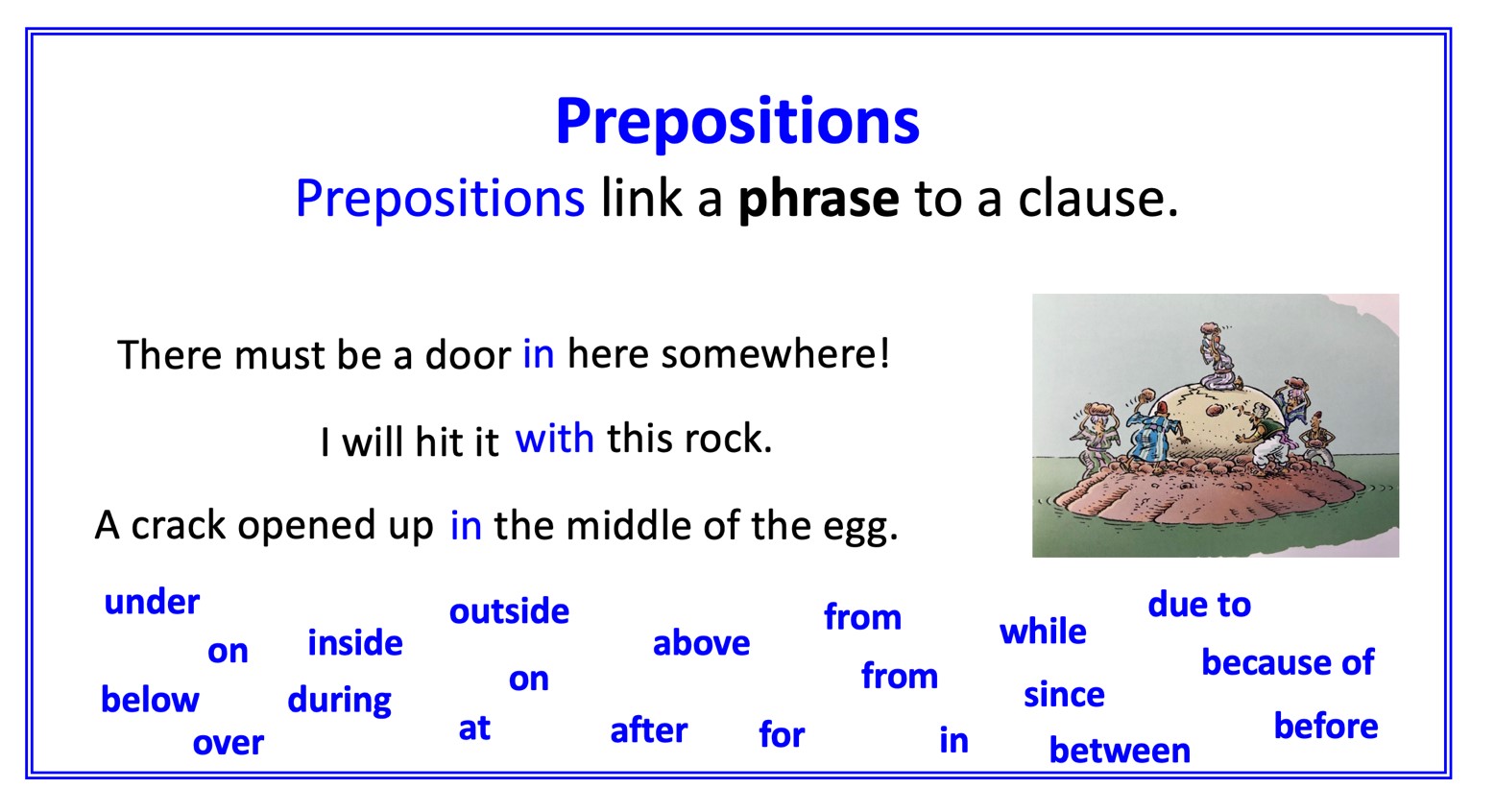 